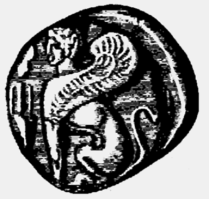    ΠANEΠIΣTHMIO AIΓAIOYΘΕΜΑ: Διενέργεια κλήρωσης για τη συγκρότηση της Επιτροπής διαγωνισμού για την «Αγορά Ακινήτου για τη Στέγαση Φοιτητών της Πανεπιστημιακής Μονάδας Ρόδου» σύμφωνα με το ΠΔ 715/79.ΓΝΩΣΤΟΠΟΙΗΣΗΈχοντας υπόψη : Τις διατάξεις του άρθρου 26 «Συγκρότηση συλλογικών οργάνων της διοίκησης» του Ν. 4024/2011, (ΦΕΚ 226/Α΄/27-10-2011), Την αριθ. ΔΙΣΚΠΟ/Φ.18/οικ.21526/4-11-2011 Εγκύκλιο του Υπουργείου Διοικητικής Μεταρρύθμισης και Ηλεκτρονικής Διακυβέρνησης «Συγκρότηση συλλογικών οργάνων της διοίκησης και ορισμός των μελών τους με κλήρωση» (άρθρο 26 του Ν.4024/2011), Τις αριθ. ΔΙΣΚΠΟ/ Φ.18/ οικ.21508/4-11-2011 (ΦΕΚ/Β/2540/07-11-11), και ΔΙΣΚΠΟ/ Φ.18/ οικ.23243/ 23-11-2011 Εγκυκλίους του Υπουργείου Διοικητικής Μεταρρύθμισης και Ηλεκτρονικής Διακυβέρνησης «Διενέργεια της διαδικασίας κληρώσεως για τον ορισμό των μελών των συλλογικών οργάνων της διοίκησης για τη διεξαγωγή δημόσιων διαγωνισμών ή την ανάθεση ή την αξιολόγηση, παρακολούθηση, παραλαβή, προμηθειών, υπηρεσιών ή έργων», Την αριθ. ΔΙΣΚΠΟ/Φ.18/οικ. 21700/19-09-2012 Εγκύκλιο του Υπουργείου Διοικητικής Μεταρρύθμισης και Ηλεκτρονικής Διακυβέρνησης «Εφαρμογή του άρθρου 26 του ν.4024/2011 «Συγκρότηση συλλογικών οργάνων της διοίκησης και ορισμός των μελών τους με κλήρωση»), Γνωστοποιούμεότι τη Δευτέρα 28/04/2014, ώρα 09.00 π.μ. στα γραφεία του Τμήματος Οικονομικών Υποθέσεων της Περιφερειακής Διεύθυνσης Ρόδου (Κτίριο «7ης Μαρτίου», ισόγειο, Δημοκρατίας 1, Ρόδος) θα διενεργηθεί κλήρωση  -   μεταξύ όσων πληρούν τις προϋποθέσεις από το νόμο να συμμετέχουν στην Επιτροπή Διαγωνισμού για την «Αγορά Ακινήτου για τη Στέγαση Φοιτητών της Πανεπιστημιακής Μονάδας Ρόδου», διαθέτουν τα απαραίτητα τυπικά προσόντα που πιστοποιούν απαραίτητες γνώσεις για να διεκπεραιώσουν το έργο που θα τους ανατεθεί στο πλαίσιο της λειτουργίας του εν λόγω συλλογικού οργάνου - για τον ορισμό μελών της Επιτροπής διαγωνισμού για την αγορά ακινήτου σύμφωνα με το ΠΔ 715/79, στα πλαίσια του Δημόσιου Μειοδοτικού διαγωνισμού ανοικτής διαδικασίας για την αγορά ακινήτου για τη στέγαση φοιτητών της Πανεπιστημιακής Μονάδας Ρόδου του Πανεπιστημίου Αιγαίου,σύμφωνα με το άρθρο 26 του Ν.4024/2011 και σε εφαρμογή της με αριθμ. Πρωτ. ΔΙΣΚΠΟ/Φ.18/οικ.21526/4.11.2011 εγκυκλίου του Υπουργείου Διοικητικής Μεταρρύθμισης & Ηλεκτρονικής Διακυβέρνησης με θέμα «Συγκρότηση συλλογικών οργάνων διοίκησης και ορισμός μελών τους με κλήρωση» ΦΕΚ 226 Α΄ όπως τροποποιήθηκαν, συμπληρώθηκαν και  ισχύουν σήμερα.    Η παρούσα γνωστοποίηση θα αναρτηθεί στην ιστοσελίδα του Πανεπιστημίου Αιγαίου (http://www.aegean.gr/aegean/greek/news/diag.htm) και της Σχολής Ανθρωπιστικών Επιστημών (www.rhodes.aegean.gr) και θα τοιχοκολληθεί στον πίνακα ανακοινώσεων της Περιφερειακής Διεύθυνσης Ρόδου Τμήμα Οικονομικών Υποθέσεων  (κτίριο «7ης Μαρτίου», ισόγειο, Δημοκρατίας 1, Ρόδος).Η Αναπλ. Προϊσταμένη του Περιφερειακού Τμήματος Οικονομικών Υποθέσεων Σταματία ΤσουβαλάΗ Προϊστάμενη της  Περιφερειακής Διεύθυνσης Ρόδου          Γεωργία Θ. ΒασιλάκηΠΕΡΙΦΕΡΕΙΑΚΗ ΔΙΕΥΘΥΝΣΗ ΡΟΔΟΥ                  Αρ. Πρωτ. 1188                  Ρόδος,  08/04/2014ΤΜΗΜΑ ΟΙΚΟΝΟΜΙΚΩΝ ΥΠΟΘΕΣΕΩΝ ΤΜΗΜΑ ΟΙΚΟΝΟΜΙΚΩΝ ΥΠΟΘΕΣΕΩΝ 